Istituto Comprensivo di Barzanò 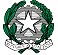 SEDE: Via Leonardo da Vinci, 22 – 23891 Barzanò (Lecco) C.F. 85001820134-  Cod. Min. LCIC80800X Tel. 039.955044 / 039.9272537 - Fax 039.9287473 e-mail: LCIC80800X@istruzione.it - sito web: www.icbarzano.it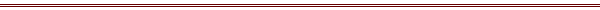 Circolare n. 59                                                                                   Barzanò, 22 novembre 2017									A tutti i genitoriOggetto: assemblea sindacale del 27 novembre 2017 – ore 14.00/16.00In occasione dell’assemblea sindacale del personale dell’Istituto, le lezioni in data 27 novembre avranno il seguente svolgimento:Scuola dell’Infanzia di SirtoriChiusura della scuola: ore 13:30Servizio trasporto - partenza da scuola: ore 13.30------------------------------------------------------------------------------------------------------------------------Scuola primaria di BarzagoChiusura della scuola: ore 13:30 Servizio trasporto - partenza da scuola: ore 13.30------------------------------------------------------------------------------------------------------------------------Scuola primaria di BarzanòTutte le classi: orario regolare------------------------------------------------------------------------------------------------------------------------Scuola primaria di SirtoriTutte le classi: orario regolare------------------------------------------------------------------------------------------------------------------------Scuola primaria di Viganò3^ U: uscita ore 13.30 Tutte le altre classi: orario regolare-----------------------------------------------------------------------------------------------------------------------Scuola secondaria di BarzanòCorsi pomeridiani: orario regolare------------------------------------------------------------------------------------------------------------------------Il Dirigente scolasticoDott.ssa Roberta Rizzini